
								VERBALE N.___   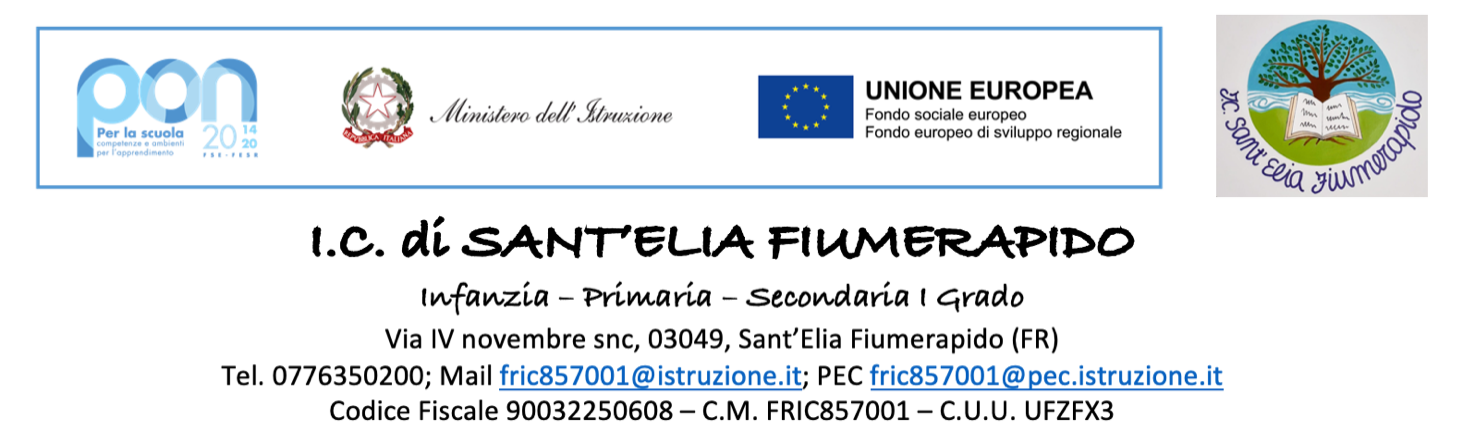  CONSIGLIO DI INTERCLASSE/INTERSEZIONE DELLA SCUOLA PRIMARIA/INFANZIA “……………….” PER LE CLASSI/SEZIONI………………………..Convocazione del……………… - Circ. n……..L’anno__________, il giorno ____________del mese di _____________alle ore _______, nell’aula n……del Plesso______________ IC S.Elia Fiumerapido regolarmente convocato dal DS Prof ___________________, si è riunito il Consiglio di Interclasse/Intersezione della Scuola Primaria/Infanzia “_________________” per le classi/sezioni___________________________ per discutere i seguenti punti all’O.d.G.: Preliminarmente si fa presente che l’invito alla videoconferenza è stato regolarmente inviato a tutti i docenti con modalità mail alle ore __________ del giorno _______________ e che risulta essere consegnato a tutti, considerato che nessuno ha presentato reclamo relativamente alla non ricezione dello stesso;Risultano presenti, da una verifica dei partecipanti alla video conferenza da apposita barra dei presenti in ambiente virtuale, i seguenti docenti: _________________________________-Risultano assenti i seguenti docenti: ____________________________________________Presidente dell’Interclasse/Intersezione……………………………….Verbalizza il/la prof./prof.ssa/Insegnante ……………………………, che accetta e si impegna a verificare, costantemente, la presenza dei componenti il Consiglio in ambiente digitale, sulla piattaforma individuata per la riunione dell’organo collegiale. Accertato il numero legale, il Presidente apre la seduta e invita il Consiglio a riassumere gli interventi e le eventuali deliberazioni della seduta precedente (in riferimento soprattutto all’andamento didattico-disciplinare, ai BES della classe….).In merito il Consiglio relaziona:________________________________________________________________________________________________________________________________________________________________________________________________________________________________________________________________________________________________________________________________________________________________________________________Successivamente il Presidente invita alla discussione sui singoli punti all’O.d.G. _____________________________________________________________________________________________________________________________________________________________________________________________________________________________________________________________________________________________________________________________________________________________________________________________________________________________________________________________________________________________________________________________________________________________________________________________________________________________________________________________________________________________________________________________________________________________________________________________________________________________________________________________________________________________________________________________________________________________________________________________________________________________________________________________________________________________________________________________________________________________________Varie ed eventuali______________________________________________________________________________________________________________________________________________________(Eventuale) Seconda parte: con la presenza dei docenti e dei rappresentanti dei genitori Alle ore ……………. sono ammessi, con le stesse modalità, i rappresentanti di classe della componente genitori, per discutere i seguenti punti all’O.d.G. per i quali è prevista la loro partecipazione: Risultano presenti (genitori)___________________________________Risultano assenti  (genitori)____________________________________________ Si procede alla trattazione dei punti all’Ordine del Giorno.In riferimento al primo punto ______________________(RIPORTARE EVENTUALI INTERVENTI DEI GENITORI)In riferimento al secondo punto ______________________(RIPORTARE EVENTUALI INTERVENTI DEI GENITORI)Letto, approvato e sottoscritto il presente verbale, la riunione in videoconferenza termina alle ore______________ .	     Il segretario 						Il PresidenteProf./Insegnante ______________________		Prof./Insegnante __________________________	Si accludono gli eventuali seguenti allegati: _________________________________________.(Numerare e nominare eventuali allegati).